The First Gulf WarSaddam Hussein invaded Kuwait in Aug. of 1990Kuwait had raised oil productionThis was in violation of an OPEC agreement 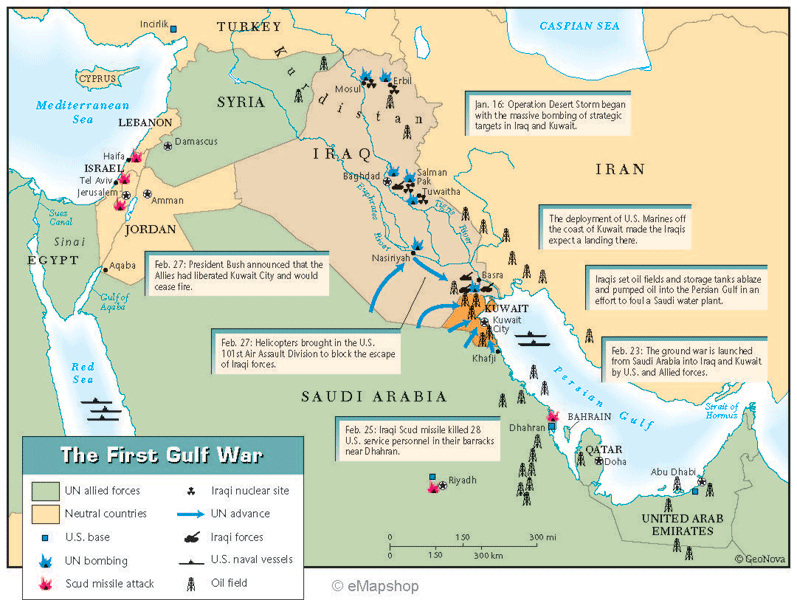 Resulted in a drop in global oil pricesIraq was deep in debt from the war with IranHussein was surprised at the backlash the Kuwaiti invasion caused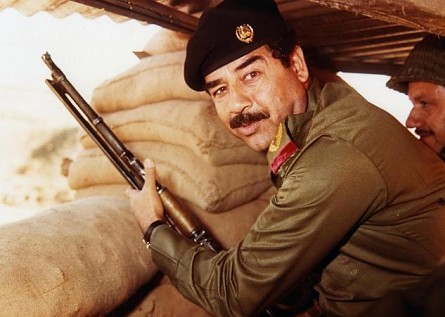 UN enacted a trade embargo on IraqPresident Bush dispatched troops and planes to Saudi Arabia British and Arab forces joinedOperation Desert Shield: mobilization of American reserve forces to stabilize the region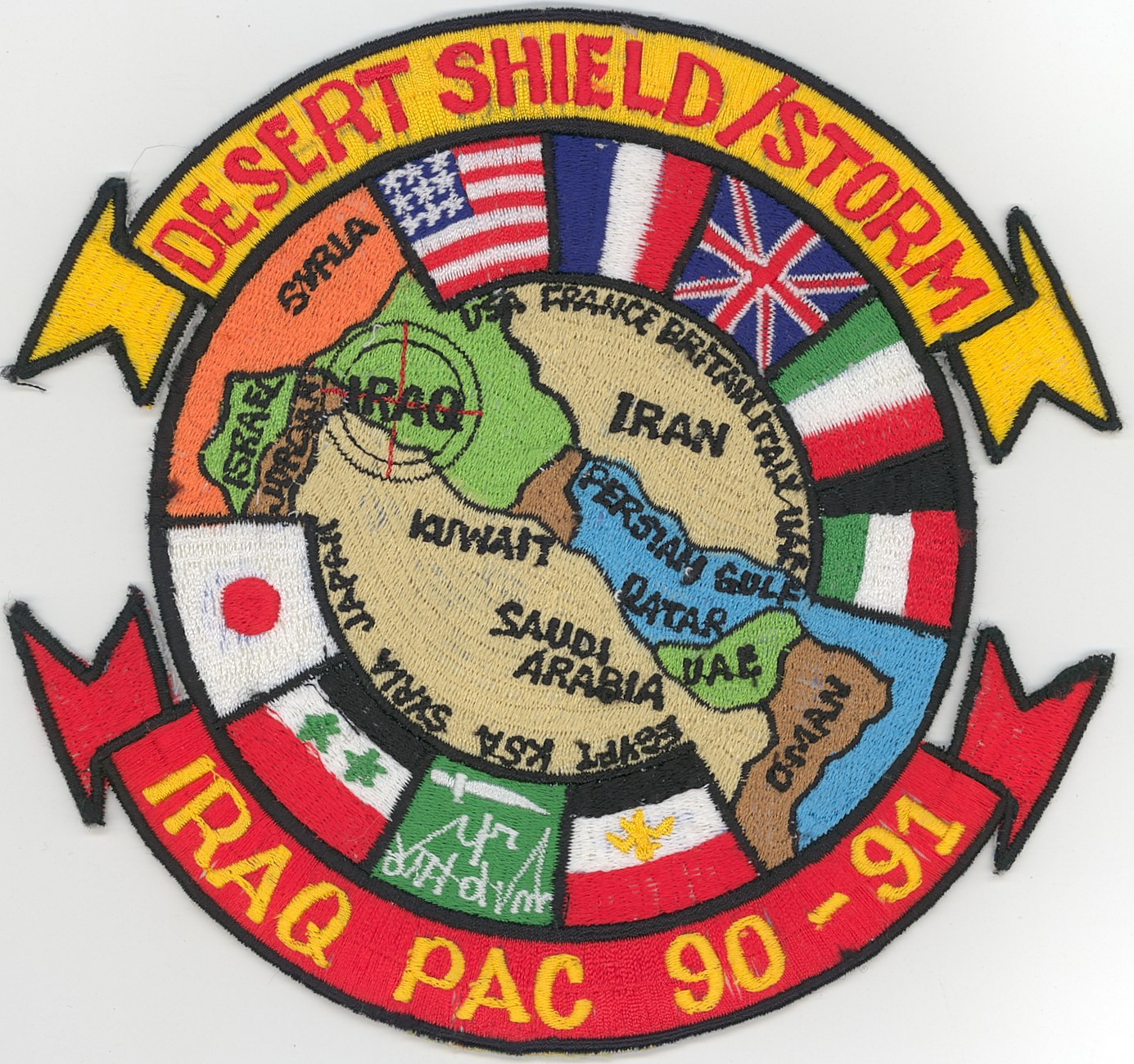 Peace efforts went nowhereJan. of 1991 Congress authorized armed forces to liberate Kuwait16 other nations committed ground troops to Operation Desert Storm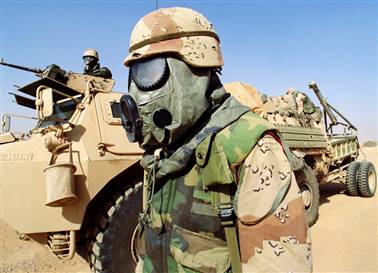 First allied cruise missile hit Iraq on Jan. 16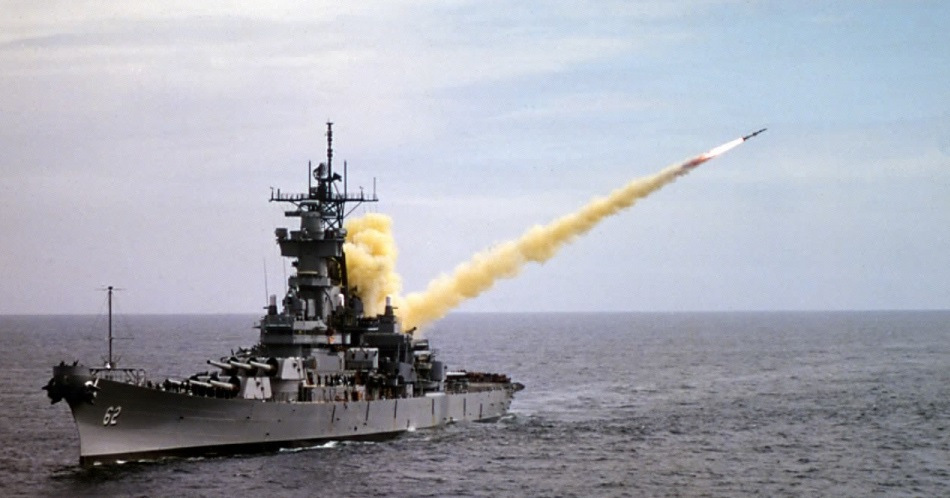 Allied ground assault lasted 4 daysIraqi soldiers surrendered by the thousandsCease fire called after 6 weeks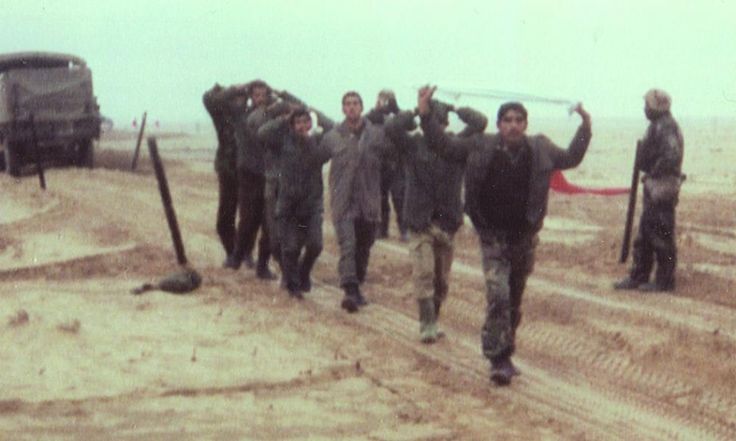 137 American casualtiesOver 100,000 Iraqi casualtiesThe Hussein regime remained intact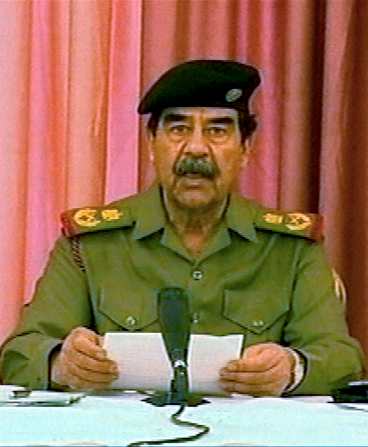 Hussein referred to the conflict as the “mother of all battles”Some Arabs were humiliated by the defeatThis would spiral into a new war on terrorism